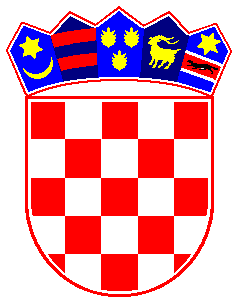  REPUBLIKA  HRVATSKAREPUBLIKE  HRVATSKE               ZAGREB URED PREDSJEDNIKA SUDABroj: 7-Su-562/20Zagreb, 11. kolovoza 2020.PREDMET: POZIV NA DOSTAVU PONUDA ZA NABAVU ZDRAVSTVENE USLUGE SISTEMATSKOG PREGLEDA SLUŽBENIKA I NAMJEŠTENIKA VTSRH, 	Dostavljamo vam Poziv na dostavu ponude za nabavu zdravstvene usluge sistematskog pregleda službenika i namještenika Visokog trgovačkog suda Republike Hrvatske, interna oznaka postupka JDN-4-20.	Ponudu je potrebno dostaviti Visokom trgovačkom sudu Republike Hrvatske, Berislavićeva 11, 10000 Zagreb (u daljnjem tekstu: Naručitelj) najkasnije do 10. rujna 2020., do 13:00 sati (elektronički dostavljene ponude putem e-maila na adresu: ured.predsjednika@vts.pravosudje.hr )	Ponudu je potrebno ispuniti i dostaviti sukladno predmetnom pozivu i dokumentaciji u prilogu.Za Sve eventualne informacije vezano za provedbu postupka nabave možete kontaktirati tajnicu suda Jasnu Švigir, na broj telefona: 01/4896-874 ili na adresu e-pošte: ured.predsjednika@vts.pravosudje.hrOvlašteni predstavnik naručitelja							Jasna Švigir, tajnica sudaPrivitak:- kao u tekstuPOZIV NA DOSTAVU PONUDA ZA NABAVU ZDRAVSTVENE USLUGESISTEMATSKOG PREGLEDA SLUŽBENIKA I NAMJEŠTENIKA VTSRHEVIDENCIJKI BROJ NABAVE: JDN-4/20Predmetni postupak se provodi sukladno članku 15. i članku 12. stavak 1. Zakona o javnoj nabavi ("Narodne novine", broj 120/16, ) te odredbama Pravilnika o postupku jednostavne nabave u Visokom trgovačkom sudu Republike Hrvatske, poslovni broj 20-Su-433/18 od 23. travnja 2018. (daje u tekstu Pravilnik). Visoki trgovački sud Republike Hrvatske (u daljnjem tekstu Naručitelj) izradio je Poziv za dostavu ponuda slijedećeg sadržaja i upućuje ga, sukladno odredbi članka 8. Pravilnika objavom poziva na dostavu ponuda na internetskoj stranici VTSRH i dostavom poziva istodobno na elektroničke adrese najmanje tri gospodarska subjekta, prema vlastitom izboru.1. OPĆI PODACI: 1.1.Visoki trgovački sud Republike Hrvatske, OIB: 97349366519, telefon: +385 1 4896 888, adresa elektroničke pošte: ured.predsjednika@vts.pravosudje.hr 1.2 Kontakt e-mail: ured.predsjednika@vts.pravosudje.hr       Kontakt telefon: +385 1 4896 874 1.3. Procijenjena vrijednost nabave: = 35.500,00 kn (bez PDV-a)Ukupna cijena pojedinog sistematskog pregleda za službenike i namještenike VTSRH kojeg plaća poslodavac ne smije biti veća od 500,00 kuna po službeniku/namješteniku, sukladno članku 55. Kolektivnog ugovora za državne službenike i namještenike ("Narodne novine", broj 112/17, 12/18, 2/19, 119/19, 66/20).1.4. Procijenjeni broj službenika i namještenika: okvirno 49 službenika/namještenika1. 5. Vrsta ugovora o nabavi: planira se izdavanje narudžbenice za nabavu zdravstvene usluge sistematskog pregleda službenika i namještenika VTSRH. Naručitelj se obvezuje platiti samo stvarno izvršene neosporene usluge. 1.6. Rok dostave ponude: 10. rujna 2020., do 13:00 sati (elektronički, putem e-maila na adresu: ured.predsjednika@vts.pravosudje.hr )2. PODACI O PREDMETU NABAVE: 2.1. Opis predmeta nabave:Nabava zdravstvene usluge sistematskog pregleda za službenike i namještenike Visokog trgovačkog suda Republike Hrvatske. Ukupno planirani broj službenike i namještenike je okvirno 49, od toga 37 žena i 12 muškaraca.Pregled za sve (žene i muškarce) sastoji se od navedenih usluga u tablici Specifikacija zdravstvenih pregleda u prilogu 2. Opis predmeta nabave u kojoj su navedene skupine:SKUPINA 1. za žene do 40 godina – cca 20SKUPINA 2. za žene iznad 40 godina – cca 17SKUPINA 3. za muškarce do 40 godina – cca 8SKUPINA 4. za muškarce iznad 40 godina – cca 4Napomena: Pregledi trebaju biti ujutro a u jednom danu poželjno je da se pregleda desetak osoba.Sistematski pregled obuhvaća slijedeće zdravstvene preglede:Dodatni pregledi za osobne potrebe koje troškove će službenici i namještenici sami snositi:- dopler karotida i VB sliva- dopler vena donjih ekstremiteta- UZV štitnjače- spirometrijaPonuditelju je dozvoljeno nuditi isključivo cjelokupan predmet nabave pod nazivom sistematski pregledi.Rok pružanja usluge: je od dana prihvata ponude do 30. studenoga 2020., odnosno do završetka zdravstvenog sistematskog pregleda za sve službenike i namještenike Visokog trgovačkog suda Republike Hrvatske.Potreban je eRačun za stvarno izvršene usluge pregleda ispostaviti Visokom trgovačkom sudu Republike Hrvatske najkasnije do 10. prosinca 2020.Plaćanje obavljenih usluga izvršiti će se na poslovni račun odabranog ponuditelja na temelju eRačuna prema stvarnom broju obavljenih pregleda zaposlenika, uz koje se prilaže izvješće o pruženim uslugama iz kojeg je osim popisa pružanih usluga mora biti vidljiv i broj zaposlenika koji su obavili slugu sistematskog pregleda.Ispostavljeni eRačun Naručitelj će platiti nakon izvršene usluge u roku do 45 dana po primitku neosporenog eRačuna sa dokazima o izvršenju usluge.2.2. Količina predmeta nabave: naručitelj količinu predmeta nabave određuje kao okvirnu zbog eventualnih dolaska i odlaska službenika i namještenika u Visoki trgovački sud Republike Hrvatske. Ukupna plaćanja na temelju sklopljenog ugovora za predmetnu usluge ne smije prelaziti procijenjenu vrijednost predmetne nabave. 2.3. Traženi opseg predmetnih usluga obuhvaća.: Ponude koje ne zadovoljavaju minimalne zahtjeve neće biti razmatrane. 2.4. Troškovnik: Troškovnik predmetnih usluga nalazi se u Prilogu 2. poziva.2.5. Mjesto pružanja usluga: Grad Zagreb, na jednoj lokaciji.2.6. Rok pružanja usluge: u dogovorenom terminu2.7. Rok trajanja ugovora: od dana prihvata ponude do izvršenja predmetne usluge, odnosno najkasnije do 30. studenoga 2020.3. PODACI O PONUDI3.1. Sadržaj i način izrade ponude: Ponuda je pisana izjava volje ponuditelja da pruži usluge sukladno uvjetima i zahtjevima navedenim u predmetnom Pozivu. Podnošenjem Ponude smatra se da ponuditelj pristaje na se uvjete iz predmetnog poziva.Ponuda mora sadržavati: Potpisani, popunjeni i ovjereni Ponudbeni list (Prilog 1.)Potpisani, popunjeni i ovjereni Troškovnik (Prilog 2.)Potpisnu i popunjenu izjavu o dodatnim pregledima za osobne potrebe (Prilog 3.)Tražene dokaze sposobnosti: Izvod iz Sudskog registra i Rješenje Ministarstva zdravstva za djelatnost ustanove sukladno Zakonu o zdravstvenoj zaštiti3.2. Dostava ponude: Ponuda se isključivo dostavljaju elektroničkim putem na slijedeću e-adresu: naručitelja: ured.predsjednika@vts.pravosudje.hrPonuditelj može do isteka roka za dostavu ponude dostaviti izmjenu i/ili dopunu ponude. Izmjena i/ili dopuna ponude dostavlja se na isti način kao i osnovna ponuda s obveznim naznakom putem e-maila da se radi o izmjeni i/ili dopuni ponude, odnosno "dugom" dijelu ponude.Ponuditelj može do isteka roka za dostavu ponude svojom izjavom (dostavljenom elektroničkim putem) odustati od svoje do tada dostavljene ponude. Pisana izjava se dostavlja na isti način kao i ponuda s obveznom naznakom (napomenom) da se radi o odustajanju od ponude. 3.3. Način određivanja cijene ponude. Kriterij na odabir ponude je ekonomski najpovoljnija ponuda.Sukladno navedenom sve pristigle ponude ocijenit će Komisija za ocjenu ponuda Naručitelja. S obzirom da je cijena (izražena u kunama) samo jedan od kriterija ponude, ista se smatra nepromjenjivom za vrijeme trajanja predmetnog ugovora o nabavi.Ako ponuditelj nije u sustavu poreza na dodanu vrijednost ili je predmet nabave oslobođen poreza na dodanu vrijednost, u ponudbenom listu, na mjesto predviđenom za upis cijene ponude s porezom na dodanu vrijednost, upisuje se isti iznos – jedan od kriterija, kao što je upisan na mjestu predviđenom za upis cijene ponude bez poreza na dodanu vrijednost. 3.4. Valuta ponude. kuna (kn)3.5. Kriterij za odabir ponude: Ekonomski najpovoljnija ponuda.Napomena: ako su dvije ili više valjanih ponuda jednako rangirane prema kriteriju za odabir ponuda, javni naručitelj odabrat i će ponudu zaprimljenu ranije sukladno odredbi članka 302. stavka 3l. ZJN. 3.6. Jezik i pismo na kojem se izrađuje ponuda: Ponuda mora biti izrađena na hrvatskom jeziku i latiničnom pismu.3.7. Rok valjanosti ponude: Rok valjanosti ponude ne može biti kraći od 30 (trideset) dana od dana isteka roka za dostavu ponuda.4. Odredbe o sposobnosti ponuditelja: Ponuditelj dokazuje svoju pravnu sposobnost slijedećim dokumentom:- Izvodom iz sudskog registraSvaki ponuditelj mora dokazati svoj upis u sudski registar države sjedišta gospodarskog subjekta., koji ne smije biti stariji od 3 (tri) mjeseca računajući od dana početka postupka nabave. Ponuditelj dokazuje svoju tehničku i stručnu  sposobnost slijedećim dokumentom:- Rješenjem Ministarstva zdravstva za djelatnost ustanove, sukladno Zakonu o zdravstvenoj zaštiti  Dokazi sposobnosti mogu biti dostavljeni kao neovjerene preslike, a Naručitelj može tražiti  da se dostave u originalu ili ovjereni.5. Datum, vrijeme i mjesto otvaranja ponuda: Ne provodi se javno otvaranje ponuda. 6. Rok za donošenje obavijesti o odabiru:Na osnovi rezultata pregleda i ocjene ponuda Naručitelj donosi obavijest o odabiru.Njome se odabire ekonomski najpovoljnija ponuda ponuditelja i izdaje narudžbenica. Predmetna obavijest donosi se u pisanom obliku u roku od 15 (petnaest) dana od dana isteka roka za dostavu ponuda.7. Rok, način i uvjeti plaćanja:Rok pružanja usluge: je od dana prihvata ponude do 30. studenoga 2020., odnosno do završetka zdravstvenog sistematskog pregleda za sve službenike i namještenike Visokog trgovačkog suda Republike Hrvatske. Plaćanje će se izvršiti po uredno zaprimljenom neosporenom računu s popratnim izvješćem. Uredno izvršenje predmeta nabave potvrđuje se odgovarajućim materijalnim dokazom o izvršenoj usluzi. 8. Popis priloga: Prilog 1. Ponudbeni listPrilog 2. TroškovnikPrilog 3. Izjava o dodatnim pregledima za osobne potrebePrilog 4. Kriterij za ocjenjivanje ponudaSPECIFIKACIJA
 ZDRAVSTVENIH PREGLEDARed. brojVRSTA PREGLEDASKUPINA1.*Laboratorijska dijagnostika: SE, KKS, GUK, 
trigliceridi, bilirubin, kreatinin, Fe, Kolesterol, HDL -kolestgerol, LDL-kolesterol, AST, ALT, GGT, urati 
*Urin - kompletna pretraga
*UZV abdomena (jetre, žučnog i mokraćnog mjehura, žučnih vodova, gušterače, slezena bubrega)
*EKG s očitanjem
* UZV dojki
*Pregled ginekologa: (transvaginalna sonografija(TVS), PAPA test
*Internistički pregled i završno mišljenjeŽene do 40 godina života2.*Laboratorijska dijagnostika: SE, KKS, GUK, 
trigliceridi, bilirubin, kreatinin, Fe, Kolesterol, HDL -kolestgerol, LDL-kolesterol, AST, ALT, GGT, urati 
*Urin - kompletna pretraga
*UZV abdomena (jetre, žučnog i mokraćnog mjehura, žučnih vodova, gušterače, slezena bubrega)
*EKG s očitanjem
* Mamografija ili UZV dojki
*Pregled ginekologa: (transvaginalna sonografija(TVS), PAPA test
*Internistički pregled i završno mišljenjeŽene iznad 40 godina života3.*Laboratorijska dijagnostika: SE, KKS, GUK, 
trigliceridi, bilirubin, kreatinin, Fe, Kolesterol, HDL -kolestgerol, LDL-kolesterol, AST, ALT, GGT, urati 
*Urin - kompletna pretraga
*UZV abdomena (jetre, žučnog i mokraćnog mjehura, žučnih vodova, gušterače, slezena bubrega)
*EKG s očitanjem
*Internistički pregled i završno mišljenjeMuškarci do 40 godina života4.*Laboratorijska dijagnostika: SE, KKS, GUK, 
trigliceridi, bilirubin, kreatinin, Fe, Kolesterol, HDL -kolestgerol, LDL-kolesterol, AST, ALT, GGT, urati 
*Urin - kompletna pretraga
*UZV abdomena (jetre, žučnog i mokraćnog mjehura, žučnih vodova, gušterače, slezena bubrega)
*EKG s očitanjem
* UZV prostate
*Specifični prostatični antigen (PSI)
*Internistički pregled i završno mišljenjeMuškarci iznad 40 godina života